Chorzów, 07 września 2021 r.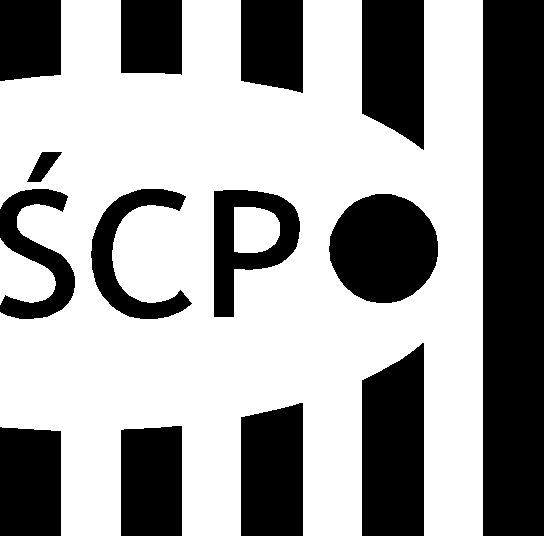 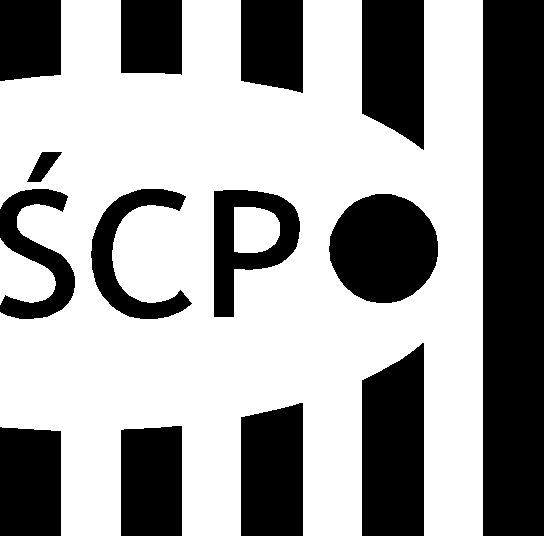 SCP-IV-3.383.50.2021.GGZapytanie ofertowePrzedmiotu zamówienia: Przedmiotem zamówienia jest świadczenie usługi bezprzewodowego (mobilnego) dostępu do sieci Internet (5 abonamentów) w technologii LTE wraz z dostawą kart sim LTE.I. Szczegółowy opis przedmiotu zamówienia zawiera załącznik nr 1.II. Tryb udzielenia zamówienia:Wartość zamówienia nie przekracza kwoty wskazanej w art.2 ust.1 pkt 1 ustawy PZP.III. Termin realizacji: Okres zawarcia umowy to 24 miesiące. Zamawiający dopuszcza możliwość wydłużenia okresu wskazanego w zdaniu poprzedzającym do 30 dni, o ile konieczność taka będzie wynikała ze stosowanego przez Operatora okresu rozliczeniowego. Rozpoczęcie świadczenia usługi nastąpi do 7 dni kalendarzowych od dnia zawarcia umowy.Formy płatności:Zamawiający informuje, że faktura/rachunek zostanie zapłacona metodą split payment zgodnie z Ustawą z dnia 15 grudnia 2017 r. o zmianie ustawy 
o podatku od towarów i usług oraz niektórych innych ustaw (Dz.U. 2018 poz. 62).Wykonawca ma prawo wysyłania ustrukturyzowanej faktury elektronicznej za pośrednictwem platformy zgodnie z ustawą z dnia 9 listopada 2018 r. 
o elektronicznym fakturowaniu w zamówieniach publicznych (Dz. U. z 2018 r. poz. 2191).Wykonawca zobowiązuje się, że numer rachunku bankowego podawany na fakturach VAT będzie rachunkiem ujawnionym w wykazie podmiotów prowadzonym przez Szefa Krajowej Administracji Skarbowej (na tzw. „białej liście”). Zamawiający może odmówić zapłaty na rachunek nieujawniony 
w ww. wykazie podmiotów, a Wykonawca nie będzie uprawniony do dochodzenia odsetek. Wykonawca ponosi odpowiedzialność odszkodowawczą względem Zamawiającego w przypadku: podania na fakturze rachunku bankowego nieujawnionego w ww. wykazie podmiotów i uiszczenia przez Zamawiającego płatności na taki rachunek.Zamawiający w okresie trwania umowy przewiduje przeznaczyć kwotę 
w wysokości maksymalnie 200 zł brutto ponad kwotę wskazaną w ofercie Wykonawcy, na zapłatę za ewentualne połączenia i usługi ze wszystkich aktywowanych kart SIM, których nie obejmuje abonament. Rozliczenie nastąpi zgodnie z najniższym cennikiem dla klientów biznesowych, stanowiących załącznik do Umowy.Wykonawca wystawi FV na podstawie podpisanego bez zastrzeżeń protokołuodbioru przedmiotu zamówienia przelewem, na wskazany przez Wykonawcę rachunek bankowy, w ciągu 14 dni od daty dostarczenia Zamawiającemu prawidłowo wystawionej, pod względem merytorycznym i formalnym, faktury VAT.Dane do Faktury VAT:Województwo Śląskie Śląskie Centrum Przedsiębiorczościul. Katowicka 47, 41-500 Chorzów, NIP 9542770064IV. Kryterium oceny ofert:1.cena – waga 100%Cena oferowana minimalna bruttoCena   =	________________________________	x 100  %Cena badanej oferty brutto2.  Liczba punktów zostanie zaokrąglona do dwóch miejsc po przecinku. Jeżeli trzecia cyfra po przecinku jest mniejsza niż 5, to przy zaokrągleniu druga cyfra nie ulega zmianie, a jeżeli trzecia cyfra po przecinku jest równa 5 lub większa to druga cyfra zostanie zaokrąglona w górę.3. Za najkorzystniejszą zostanie uznana oferta, która otrzyma największą liczbę punktów tj. przedstawiająca najkorzystniejszy bilans kryteriów oceny ofert.4. Oferty niespełniające wymagań przedstawionych w zapytaniu ofertowym nie będą rozpatrywane.5. Zamawiający zastrzega sobie prawo wezwania do uzupełnienia dokumentów i/lub wyjaśnień treści złożonej oferty.6. W przypadku złożenia oferty, której treść nie odpowiada treści zapytania lub w przypadku niespełnienia minimalnych warunków, Zamawiający zastrzega sobie prawo odrzucenia tej oferty bez dalszego jej rozpatrywania.7.Zamawiający nie przewiduje składania ofert wariantowych. Złożenie więcej niż jednej oferty spowoduje odrzucenie oferty Wykonawcy.8. Zamawiający nie przewiduje zamówień uzupełniającychV. Miejsce i termin składania ofert:Ofertę wypełnioną na formularzu ofertowym, stanowiącym załącznik nr 2 wraz z cennikiem opłat oraz obowiązującym regulaminem można przesłać na adres mailowy zamowienia@scp-slask.pl lub pocztą na adres siedziby ŚCP: ul. Katowicka 47, 41-500 Chorzów, do 15.09.2021 r., do godziny 11:00. Decyduje data wpływu oferty do siedziby Zamawiającego.Do oferty należy dołączyć pełnomocnictwo/upoważnienie, jeśli ofertę podpisuje osoba, której uprawnienie nie wynika z rejestru lub wpisu do Centralnej Ewidencji i Informacji o Działalności Gospodarczej. Zamawiający nie będzie rozpatrywał ofert złożonych po upływie terminu na składanie ofert.Oferta wraz z załącznikami musi być czytelna.Wykonawcom nie przysługuje zwrot kosztów udziału w postępowaniu.Zamawiający nie może być powiązany kapitałowo ani osobowo z wykonawcami, którzy złożyli oferty. Oferta wykonawcy, który jest powiązany kapitałowo lub osobowo z Zamawiającym zostanie  odrzucona i nie będzie podlegać dalszemu rozpatrywaniu.Zamawiający przewiduje możliwości zmiany warunków zawartej umowy wyłącznie w przypadkach określonych we wzorze przyszłej umowy §7, ust.3.Zamawiający nie przewiduje składania ofert częściowych.VI. Osoby do kontaktu: Grzegorz GacekWydział Organizacyjny e-mail : grzegorz.gacek@scp-slask.pltel.: (32) 743-91-70Jacek MaciejewskiWydział Organizacyjny e-mail : jacek.maciejewski@scp-slask.pltel.: (32) 743-92-03VII. Załączniki:- Załącznik nr 1 Szczegółowy opis przedmiotu zamówienia- Załącznik nr 2 Formularz ofertowy- Załącznik nr 3 Wzór umowy.Klauzula informacyjna Śląskiego Centrum Przedsiębiorczości w ChorzowieZgodnie z art. 13 ust. 1 i 2 rozporządzenia Parlamentu Europejskiego i Rady (UE) 2016/679 z dnia 27 kwietnia 2016 r. w sprawie ochrony osób fizycznych w związku z przetwarzaniem danych osobowych i w sprawie swobodnego przepływu takich danych oraz uchylenia dyrektywy 95/46/WE (ogólne rozporządzenie o ochronie danych) (Dz. Urz. UE L 119 z 04.05.2016, str. 1), dalej „RODO”, informuję, żeAdministratorem Pani/Pana danych osobowych jest Śląskie Centrum Przedsiębiorczości, 
z siedzibą przy ul. Katowickiej 47, 41-500 Chorzów, adres email: scp@scp-slask.pl, strona internetowa: http://bip.scp-slask.pl/;Została wyznaczona osoba do kontaktu w sprawie przetwarzania danych osobowych, adres email: abi@scp-slask.pl;Pani/Pana dane osobowe będą przetwarzane w następujących celach:   oceny złożonych zapytań ofertowych i wyboru najkorzystniejszego,udzielenie zamówienia/zlecenia i/lub zawarcia umowy,realizacja i rozliczenie zamówienia, archiwizacja dokumentacji.Podstawą prawną przetwarzania danych osobowych jest obowiązek prawny administratora art. 6 ust.1 lit. c RODO oraz zawarta umowa art. 6 ust.1 lit. b RODO (jeżeli dotyczy). Powyższe cele wynikają z ustawy Prawo Zamówień Publicznych oraz aktów wykonawczych do ustawy.Pani/Pana dane osobowe będą ujawniane osobom upoważnionym przez administratora danych osobowych oraz podmiotom upoważnionym na podstawie przepisów prawa. Ponadto. 
w zakresie stanowiącym informację publiczną dane będą ujawniane każdemu zainteresowanemu taką informacjąPani/Pana dane osobowe będą przechowywane przez okres wynikający z przepisów prawa dot. archiwizacji.Przysługuje Pani/Panu prawo dostępu do treści swoich danych oraz prawo żądania ich sprostowania, usunięcia lub ograniczenia przetwarzania, prawo wniesienia skargi do Prezesa Urzędu Ochrony Danych Osobowych;Podanie przez Panią/Pana danych osobowych jest obowiązkowe a konsekwencją niepodania danych osobowych będzie niemożność udzielenie zamówienia/zlecenia i/lub zawarcia umowy.Pani/Pana dane osobowe nie będą wykorzystywane do zautomatyzowanego podejmowania decyzji ani profilowania, o którym mowa w art. 22 RODO.